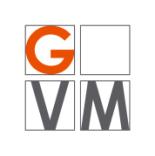 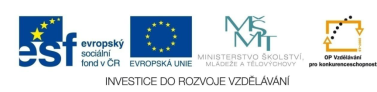 ProjektŠABLONY NA GVMGymnázium Velké Meziříčíregistrační číslo projektu: CZ.1.07/1.5.00/34.0948IV-2     Inovace a zkvalitnění výuky směřující k rozvoji matematické gramotnosti žáků středních školUŽITÍ TRIGONOMETRIE V PRAXIPříklad 1	Letadlo letí ve výšce 2500 m vzhledem k pozorovatelně. V okamžiku prvního měření bylo vidět pod výškovým úhlem 28°, při druhém měření pod výškovým úhlem 50°. Určete vzdálenost, kterou uletělo mezi oběma měřeními.ŘešeníNejdříve si z trojúhelníku určíme pomocí trigonometrických funkcí v pravoúhlém trojúhelníku vzdálenost  Zde platí:	Nyní obdobně v trojúhelníku  určíme vzdálenost  Zde platí:	Nakonec určíme vzdálenost mezi body Letadlo mezi dvěma měřeními uletělo vzdálenost 2604 m.Příklad 2	Řeka široká 900 m má přímý tok. Rychlost proudu v řece je  Převážející parník pluje kolmo na směr proudu rychlostí  Jaký úhel svírá dráha výsledného pohybu se směrem kolmým na proud řeky? Jak velkou rychlostí parník pluje? Jakou celkovou dráhu mezi břehy urazí?Řešení 	Nejdříve určíme úhel , který svírá výsledná rychlost se směrem kolmým na proud řeky. Využijeme vlastností pravoúhlého trojúhelníku a tedy	Nyní určíme velikost výsledné rychlosti parníku a to použitím Pythagorovy věty. Proto	Nakonec určíme skutečně uraženou vzdálenost. Kdyby se parník pohyboval po klidné vodě, ujel by vzdálenost 900 m za dobuV řece urazí za tuto dobu vzdálenostParník pluje rychlostí , výsledný pohyb se odchyluje o 26°34´od kolmého směru a při své plavbě urazí vzdálenost 1006 m.Příklad 3	Dvě přímé cesty se křižují v úhlu  Na jedné z nich stojí dva sloupy, jeden na křižovatce, druhý ve vzdálenosti 500 m od ní. Jak daleko musíme jít od křižovatky po druhé cestě, aby byly oba sloupy vidět v zorném úhlu 15°?ŘešeníPozor, tato úloha má dvě řešení. Od křižovatky můžeme jít buď vpravo, nebo vlevo. Proto:VpravoUrčíme nejdříve úhel	  Nyní už počítáme pomocí sinové věty ve tvaruVlevoObdobně jako v případě a) určíme velikost úhlu  Dále opět využitím sinové věty dopočítáme vzdálenost. TedyMusíme jít 1797 m vpravo od křižovatky, nebo 1203 m vlevo od křižovatky.Příklad 4	Sílu o velikosti   rozložte na dvě složky tak, aby s ní svíraly úhly o velikostech   a  Vypočítejte velikosti složek.ŘešeníRozložit sílu na dvě složky je opačná operace ke skládání sil. Využijeme však poznatky o skládání sil (zejména doplnění na rovnoběžník) k výpočtu složek F1 a F2. Také určíme třetí úhel v naznačených trojúhelnících,Dále použijeme sinovou větu a to:aVelikosti složek jsou 755 N a 735 N.Příklad 5	Ze stanice vyjedou současně dva vlaky po přímých tratích, které svírají úhel  První vlak se pohybuje rychlostí o velikosti , druhý vlak se pohybuje rychlostí o velikosti  Jak daleko od sebe budou za 5,5 minuty?Řešení	Nejdříve určíme, do jaké vzdálenosti od stanice oba vlaky za stanovený čas dojedou. TakžeNyní obrázekPozor, i tato úloha má dvě řešení. Druhý vlak (podle našeho obrázku) se může pohybovat vpravo, nebo vlevo!Při řešení této úlohy použijeme kosinovou větu. Vlaky budou od sebe vzdálené 8885 m, nebo 1911 m.Úlohy k procvičeníDvě síly o velikostech  působí v jednom bodě tělesa a svírají spolu úhel o  velikosti  Jak velká musí být třetí síla působící v tomto bodě, aby zrušila účinek dvou původních sil? Jaký úhel svírá třetí síla se silou Určete vzdálenost dvou bodů , které jsou na druhém břehu řeky, jestliže vzdálenost bodů  je 2000 m a velikosti úhlů jsou Z pozorovatelny vysoké 12 m a vzdálené 25 m od břehu řeky se jeví šířka řeky v zorném úhlu  Vypočítejte šířku řeky.Použité zdroje a literatura:BENDA, Petr. A KOL. Sbírka maturitních příkladů z matematiky. 8. vydání. Praha: SPN, 1983. ISBN 14-573-83.BUŠEK, Ivan. Řešené maturitní úlohy z matematiky. 1. vydání. Praha: SPN, 1985. ISBN 14-639-85.CIBULKOVÁ, Eva a KUBEŠOVÁ Naděžda. Matematika – přehled středoškolského učiva. 2. vydání. Nakl. Petra Velanová, Třebíč, 2006. ISBN 978-80-86873-05-3.FUCHS, Eduard a Josef KUBÁT. A KOL. Standardy a testové úlohy z matematiky pro čtyřletá gymnázia. 1. vydání. Praha: Prometheus, 1998. ISBN 80-7196-095-0.ODVÁRKO, Oldřich. Matematika pro gymnázia – Goniometrie. 4. vydání. Praha: Prometheus, 2008. ISBN 978-80-7196-359-2.PETÁKOVÁ, Jindra. Matematika: příprava k maturitě a přijímacím zkouškám na vysoké školy. 1. vydání. Praha: Prometheus, 1999. ISBN 80-7196-099-3.POLÁK, Josef. Přehled středoškolské matematiky. 4. vydání. Praha: SPN, 1983. ISBN 14-351-83.SCHMIDA, Jozef a KOL. Sbírka úloh z matematiky pro II. ročník gymnázií. 2. vydání. Praha: SPN, 1991. ISBN 80-04-25485-3.AutorPetr VránaJazykDatum vytvořeníčeština20. února 2014Cílová skupinažáci 16 – 19 letStupeň a typ vzdělávánígymnaziální vzděláváníDruh učebního materiáluvzorové příklady a příklady k procvičeníOčekávaný výstupžák ovládá pojem sinová a kosinová věta a umí je aplikovat při řešení úloh z praxeAnotacemateriál je vhodný nejen k výkladu a procvičování, ale i k samostatné práci žáků, k jejich domácí přípravě, velké uplatnění najde zejména při přípravě žáků k maturitní zkoušce